Texas cities, towns, counties and organizations agree that DAILY passenger rail service along the Southern Tier is neededBackground: Amtrak’s tri-weekly Sunset Limited serves cities and towns in Texas on its service between Los Angeles and New Orleans. The rail service has been growing in ridership and revenue but is constrained because it only operates three days a week East-West.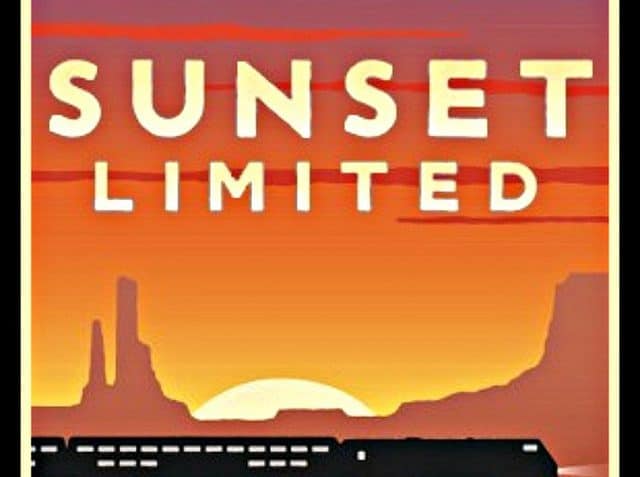 The train serves El Paso / Alpine / Sanderson / Del Rio / San Antonio / Houston and Beaumont but only three days a week. Flatonia, Texas midway between San Antonio and Houston has applied for a stop and has drawn up plans for a station.What would daily service mean along Texas’ Southern Tier counties?A transportation choice. Many of these towns and cities do not have direct air service to connect between them Some of the towns served have infrequent or no other ground transportation choicesStates served by the Sunset along the I-10 corridor have seen a population increase of 22%, far outstripping other parts of the country Increased economic opportunity and tourism growthSafe, affordable and reliable alternative to automobile and air travelFuture opportunity to add shorter distance corridor trains (I.e. San Antonio-Houston-Beaumont) for additional serviceSupporters of daily train service along Texas’ Southern Tier counties:(as of March 1, 2019)Houston – Mayor Sylvester TurnerSan Antonio – Mayor Ron Nirenberg / San Antonio City Council Resolution  Beaumont – Jefferson County Judge Jeff Branick / Jefferson County Commissioners Court / Jasper County Commissioners Court / City of GrovesDel Rio - Val Verde County Judge Lewis Owens / Del Rio Mayor Bruno Lozano / Del Rio Chamber of CommerceSanderson – Terrell County Judge Santiago FloresAlpine – City CouncilEl Paso – Coming soonOther: Tucson AZ - Mayor Jonathan Rothschild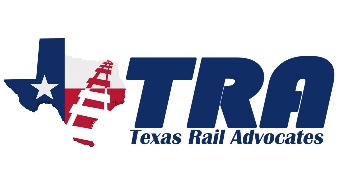 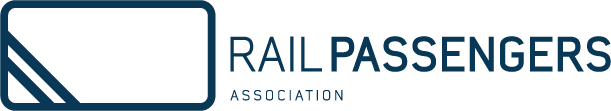 